Алекса́ндра (Из кинофильма Москва́ слеза́м не ве́рит)Слова: Ю. Визбор, Д. Сухарев
Музыка: С. Никитин
Не сра́зу всё устро́илось, Москва́ не сра́зу стро́илась, 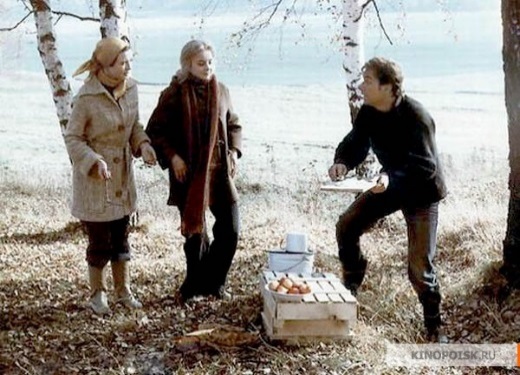 Москв́а слеза́м не ве́рила, а ве́рила любви́.Снега́ми запоро́шена, листво́ю заворо́жена,Найдёт тепло́ прохо́жему, а де́ревцу - земли́.Алекса́ндра, Алекса́ндра, э́тот го́род на́ш с тобо́ю,Ста́ли мы́ его́ судьбо́ю - ты вгляди́сь в его́ лицо́.Что́бы ни́ было внача́ле, утоли́т он все́ печа́ли.Во́т и ста́ло обруча́льным нам садо́вое кольцо́!
Москву́ ряби́ны кра́сили, дубы́ стоя́ли кня́зями,Но́ не́ они́, а я́сени бе́з спро́су росли́.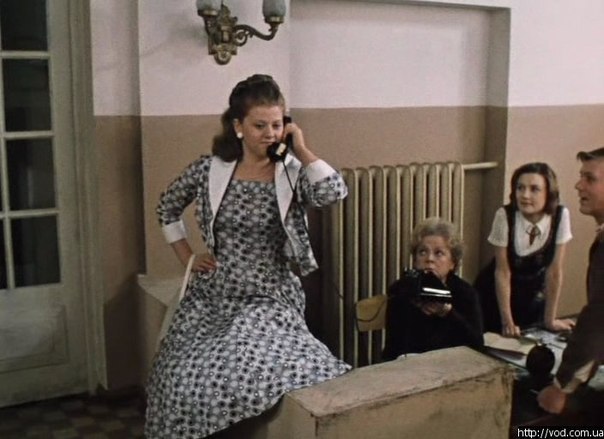 Москва́ не зря́ наде́ется, что́ вся́ в листву́ оде́нется, Москва́ найдёт для́ де́ревца хо́ть кра́ешек земли́.Алекса́ндра, Алекса́ндра, что́ та́м вьётся пе́ред на́ми?Э́то я́сень семена́ми кру́тит ва́льс на́д мостово́й.Я́сень с ви́дом дереве́нским приобщи́лся к ва́льсам ве́нским.О́н пробьётся, Алекса́ндра, о́н нады́шится Москво́й.Москва́ трево́г не пря́тала, Москва́ вида́ла вся́кое,Но́ бе́ды все и го́рести склоня́лись пе́ред не́й.Лю́бовь Москвы́ не бы́страя, но́ ве́рная и чи́стая,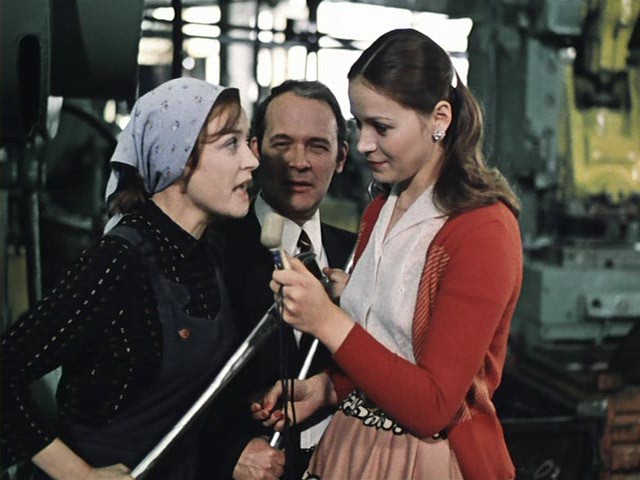 Поско́льку матери́нская любо́вь други́х сильне́й. Алекса́ндра, Алекса́ндра, что́ та́м вьётся пе́ред на́ми?Э́то я́сень семена́ми кру́тит ва́льс на́д мостово́й.Я́сень с ви́дом дереве́нским приобщи́лся к ва́льсам ве́нским.О́н пробьётся, Алекса́ндра, о́н нады́шится Москво́й.Алекса́ндра, Алекса́ндра, э́тот го́род на́ш с тобо́ю,Ста́ли мы́ его́ судьбо́ю - ты вгляди́сь в его́ лицо́.Что́бы ни́ было внача́ле, утоли́т он все́ печа́ли.Во́т и ста́ло обруча́льным нам садо́вое кольцо́! 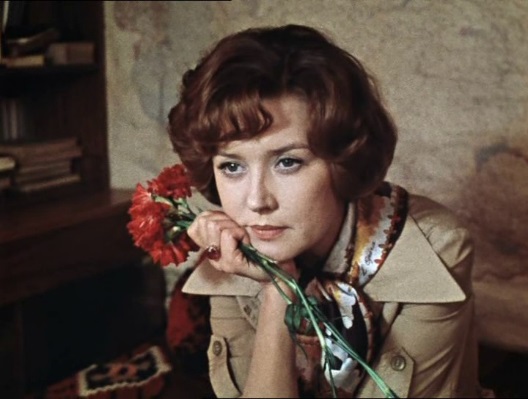 Во́т и ста́ло обруча́льным нам садо́вое кольцо́!Упражнения и задания:Слушайте песню, затем прочитайте текст. Если это необходимо, переведите его на чешский язык.Как понимаете следующие фразы из текста:а) Не сра́зу всё устро́илось, Москва́ не сра́зу стро́илась.б) Что́бы ни́ было внача́ле, утоли́т он все́ печа́ли.в) Москву́ ряби́ны кра́сили, дубы́ стоя́ли кня́зями, но́ не́ они́, а я́сени бе́з спро́су росли́.г) Лю́бовь Москвы́ не бы́страя, но́ ве́рная и чи́стая.Как на Вас действует эта песня? Какие чувства и эмоции она вызывает?Читайте текст песни ещё раз. Обратите внимание на произношение всех мягких согласных звуков.Особое внимание уделяйте группам типа ТЯ [Т'А]. Не забывайте, что после смягчённого согласного звука не следует произносить никакого звука [j]. В русском языке, как Вы прекрасно знаете, данные группы звуков произносятся так же, как в чешском языке слог ťa, т.е. мягкий согласный и твёрдый гласный звук.Спойте песню.Посмотрите на кадры из фильма «Москва слезам не верит». На основе песни и этих кадров попробуйте определить жанр фильма и его сюжет. Как вы думаете, почему он получил именно такое название?Познакомьтесь с сюжетом фильма.Москва, конец пятидесятых годов. В столичном общежитии живут три провинциальные подруги. Их судьбы складываются именно так, как предполагает характер каждой из девушек. Скромная Антонина начинает работать маляром, выходит замуж за рабочего-москвича, растит троих детей, любима и любит мужа. Самоуверенной моднице Людмиле Москва представляется лотереей, в которой она должна выиграть своё особенное счастье, и замуж она планирует выйти как минимум за богатого, знаменитого москвича. Она выходит замуж за известного хоккеиста Сергея Гурина, но муж не выдерживает бремени славы и спивается. Катерина, которая пошла на поводу у Людмилы и вместе с ней выдавала себя за дочь богатых москвичей, горько расплачивается за свою авантюру. Она полюбила телеоператора Рудольфа, забеременела от него, а он, когда узнал, что у неё нет квартиры в элитном доме, бросил её.Проходит 20 лет. Катерина одна вырастила дочь, окончила химико-технологический институт и стала директором крупного предприятия. Теперь она сорокалетняя «железная леди», но по-прежнему мечтает о любви. В конце концов любовь приходит к ней в образе обаятельного слесаря Гоши. Её любимый мужчина узнаёт о том, что Катерина — директор, а для него неприемлемо, что женщина выше него по социальному статусу. В это же время на горизонте появляется бывший возлюбленный Катерины Рудольф, ныне предпочитающий называться Родионом, предъявляющий права на уже взрослую дочь...(По материалу Википедии)Попробуйте придумать своё название фильма.Как Вы думаете, как заканчивается фильм?